REGN (Sigbjørn Obstfelder)En er en og to er to.Vi hopper i vann, Vi triller i sand.Zikk - zakk, vi drypper på tak.Tikk – takk, det regner i dag.Regn, regn, regn, regn.øsende regn, pøsende regn,regn, regn, regn regn,deilig og vått deilig og rått!En er en, og to er to .Vi hopper i vann, vi triller i sand.Zikk - zakk, vi drypper på tak, tikk - takk, det regner i dag.1 er 1 og 2 er 2Vi   vi 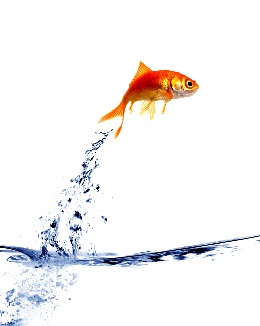 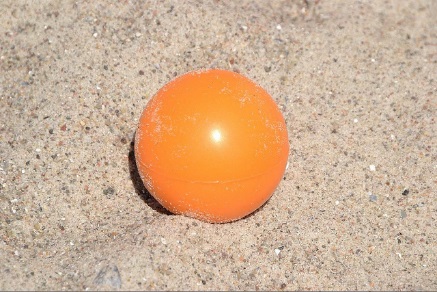   vi 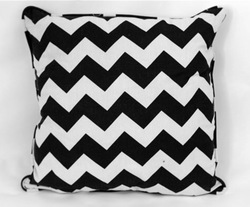 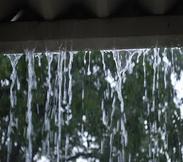      Det   i dag.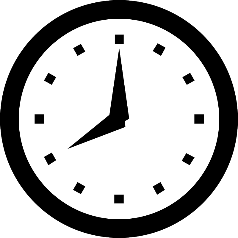 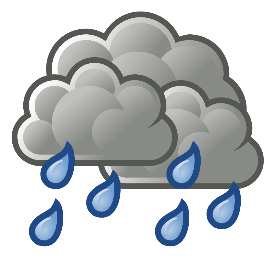 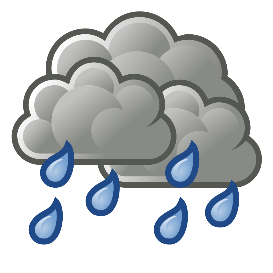 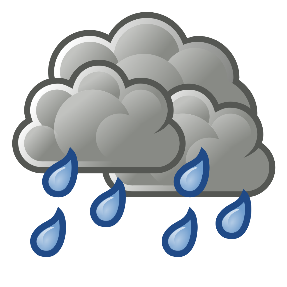 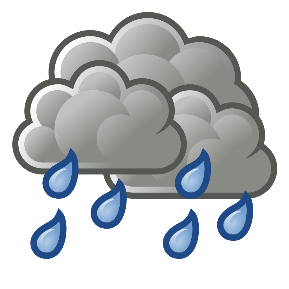 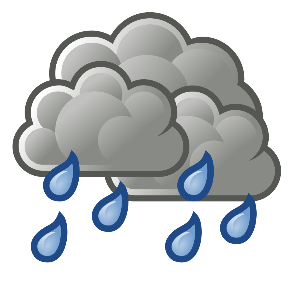 nde       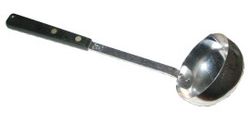 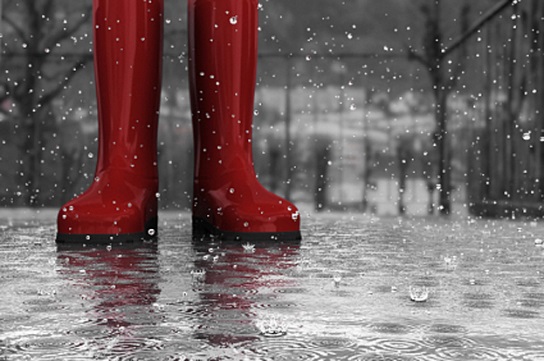 Delig og    Deilig og 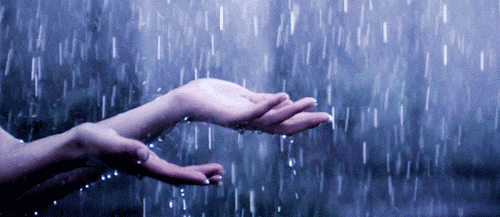 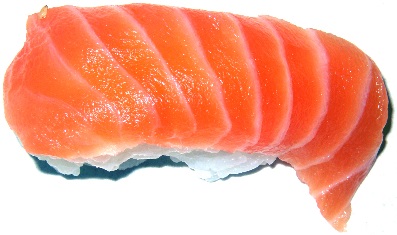 1 er 1 og 2 er 2Vi   vi 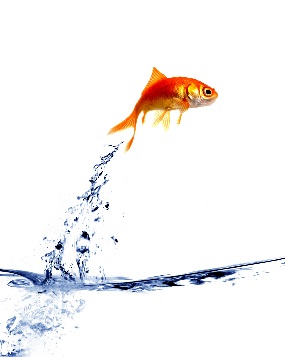 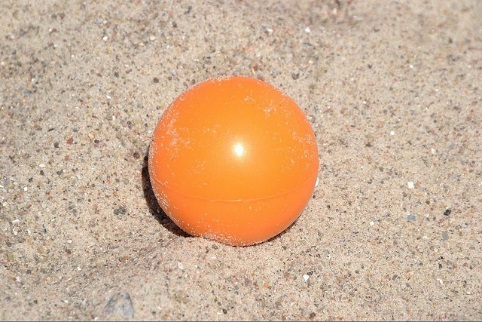   vi      Det   i dag.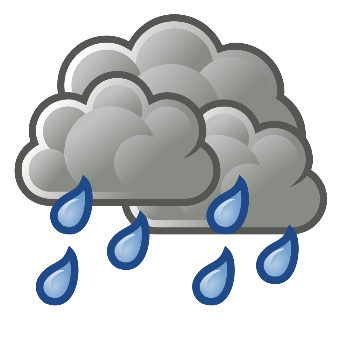 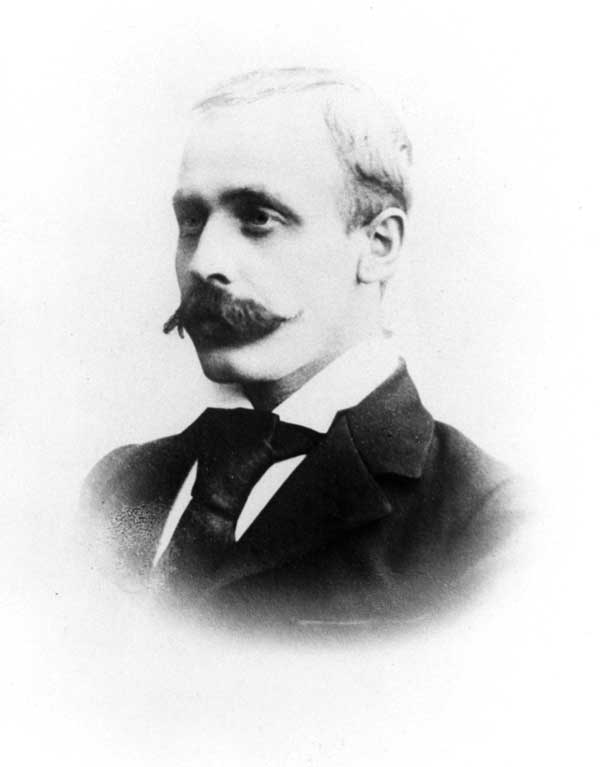 